ГЛАВА БЕРЕЗОВСКОГО РАЙОНА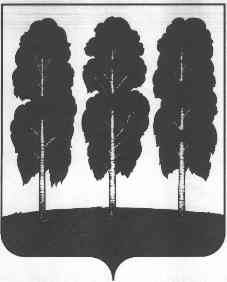 ХАНТЫ-МАНСИЙСКОГО АВТОНОМНОГО ОКРУГА – ЮГРЫПОСТАНОВЛЕНИЕ от 01.11.2019                                                    	     № 51пгт. БерезовоО награждении В соответствии с постановлением главы Березовского района от 22 мая   2019 года № 28 «Об учреждении поощрений главы Березовского района и признании утратившими силу некоторых муниципальных правовых актов   главыБерезовского района», на основании решения Комиссии по поощрениям главы Березовского района (протокол от 28 октября 2019 года № 18):1. Объявить благодарность главы Березовского района:          1.1. За многолетний добросовестный труд, высокое профессиональное мастерство, особый вклад в развитие музейного дела и в связи с празднованием 40-летия со дня образования муниципального автономного учреждения «Березовский районный краеведческий музей»:- Пановой Наталье Ивановне, специалисту по кадрам муниципального автономного учреждения «Березовский районный краеведческий музей»;- Тюменцевой Галине Ивановне, старшему научному сотруднику фондов муниципального автономного учреждения «Березовский районный краеведческий музей».	1.2. За многолетний добросовестный труд и в связи с 55-летним юбилеем со дня образования казенного учреждения Ханты-Мансийского автономного округа – Югры «Березовский противотуберкулезный диспансер»:- Дорджиевой Розе Николаевне, врачу-фтизиатру казенного учреждения Ханты-Мансийский автономный округ – Югра «Березовский противотуберкулезный диспансер»;- Орскаевой Сагларе Сергеевне, медицинской сестре палатной казенного учреждения Ханты-Мансийский автономный округ – Югра «Березовский противотуберкулезный диспансер»;- Молдановой Светлане Андреевне, медицинской сестре процедурной казенного учреждения Ханты-Мансийский автономный округ – Югра «Березовский противотуберкулезный диспансер»;- Мальцевой Людмиле Александровне, лаборанту казенного учреждения Ханты-Мансийский автономный округ – Югра «Березовский противотуберкулезный диспансер»;- Видергольд Надежде Игоревне, уборщику служебных помещений казенного учреждения Ханты-Мансийский автономный округ – Югра «Березовский противотуберкулезный диспансер».1.3. За долголетнюю и безупречную службу в органах внутренних дел и в связи с празднованием Дня сотрудника органов внутренних дел Российской Федерации:- Заворникову Павлу Васильевичу, ветерану органов внутренних дел Российской Федерации по Березовскому району;- Лузан Владимиру Алексеевичу, ветерану органов внутренних дел Российской Федерации по Березовскому району;- Малковой Людмиле Юрьевне, ветерану органов внутренних дел Российской Федерации по Березовскому району;- Алчинову Ивану Николаевичу, ветерану органов внутренних дел Российской Федерации по Березовскому району;- Кожину Геннадию Владимировичу, ветерану органов внутренних дел Российской Федерации по Березовскому району.1.4. За добросовестный труд, достигнутые результаты в оперативно-служебной деятельности и в связи с празднованием Дня сотрудника органов внутренних дел Российской Федерации:- Руденко Анне Алексеевне, старшему лейтенанту внутренней службы- психологу группы морально-психологического обеспечения отделения по работе с личным составом отдела Министерства внутренних дел России по Березовскому району Ханты-Мансийского автономного округа – Югры;- Курочке Анатолию Витальевичу, прапорщику полиции-помощнику оперативного дежурного дежурной части Отделения полиции  отдела Министерства внутренних дел России по Березовскому району Ханты-Мансийского автономного округа – Югры;- Красновой Елене Владимировне, старшему сержанту полиции- полицейскому поста внутренней охраны изолятора временного содержания подозреваемых и обвиняемых отдела Министерства внутренних дел России по Березовскому району Ханты-Мансийского автономного округа – Югры;- Вороновой Ирине Юрьевне, бухгалтеру отдела Министерства внутренних дел России по Березовскому району Ханты-Мансийского автономного округа – Югры;- Гурову Александру Сергеевичу, заведующему хозяйством группы тылового обеспечения отдела Министерства внутренних дел России по Березовскому району Ханты-Мансийского автономного округа – Югры;- Комольцеву Дмитрию Евгеньевичу, аналитику группы анализа, планирования и контроля штаба отдела Министерства внутренних дел России по Березовскому району Ханты-Мансийского автономного округа – Югры;- Макаровой Надежде Владимировне, бухгалтеру отдела Министерства внутренних дел России по Березовскому району Ханты-Мансийского автономного округа – Югры;- Метелевой Татьяне Валерьевне, бухгалтеру отдела Министерства внутренних дел России по Березовскому району Ханты-Мансийского автономного округа – Югры  отдела Министерства внутренних дел России по Березовскому району Ханты-Мансийского автономного округа – Югры.1.5. Жигунову Дмитрию Геннадьевичу, старшему инспектору строительного надзора службы жилищного и строительного надзора Ханты-Мансийского автономного округа – Югры за многолетний добросовестный труд в строительной отрасли на благо Березовского района.1.6. Франовской Валентине Викторовне, инженеру муниципального казенного учреждения «Централизованная бухгалтерия учреждений сферы образования Березовского района» за высокое профессиональное мастерство, многолетний плодотворный, добросовестный труд.2. Опубликовать настоящее постановление в газете «Жизнь Югры» и разместить на официальном веб-сайте органов местного самоуправления Березовского района.3. Настоящее постановление вступает в силу после его подписания. 4. Контроль за исполнением настоящего постановления оставляю за собой.И.о. главы района                                                                                         С.Ю. Билаш